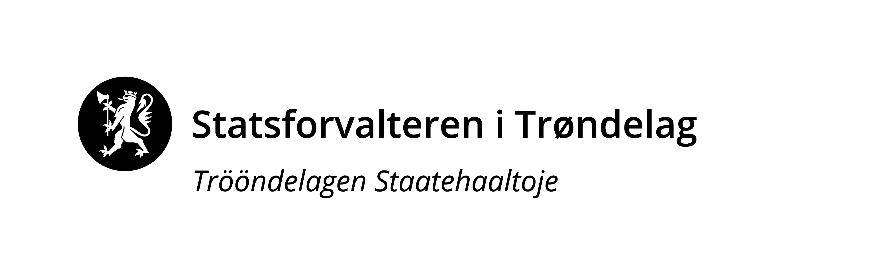 Søknad om tilskudd til studiepermisjon for videreutdanning i samisk 2023SKJEMA 1: ……………………, den  /  2023    ………………………………………………….							(lærers underskrift)Påtegning fra rektor på skolen:……………………………………………………………………………………………………………………………………………………………………………………………………………………………………………………………………………………………………………………………………………………………………………………………………………………………….………………, den   /  2023     …………………………………………………………..						        (rektors underskrift)Navn:Ansatt ved (skole):Kommune/privatskole:Privatadresse, mailadresse og telefon:Grunnutdanning (og ev. videreutdanning):Utdanning i samisk:Har fått tilskudd tidligere? Hvilke studier/år?Hvor mange studiepoeng?Planlagt studium:(Legg ved studieplan)Presiser om det er: 
- påbegynt studium som skal fullføres våren 2023, 
- i et lengre videreutdanningsløp, -eller om det er oppstart på et nytt studium høsten 2023Antall studiepoeng:Studiested:Andre opplysninger: